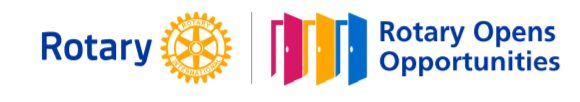 Hanover Rotary Club Minutes08/26/20Roma’s/ ZOOM Weekly MeetingBlessing/Prayer: 	Penny		Pledge: HollyAttending Members :  Penny, Mike Swinford, Rachel Swinford, Glenn, Mike S., Judson, Holly, Ken, and MichelleHonorary Rotarian:  Visiting Rotarian:  Celeste Cohen – Anchorage, Alaska Rotary Club (Zoom)Zoom Attendees:   Robert, Clint and BrendaGuests:  Bob Hummer, SpeakerPenny called the meeting to order at 6:50 PM.  Mike S. gave the sergeant-at-arms report.  Rotary Minute:    Announcements:    Holly reported that the Bright Beginnings packing events and distribution to date proceeded smoothly, and thanked to Rotarians who helped with the process.  Penny announced that the African region has been declared Polio Free.  The declaration means there have been no new cases in the region for two years. Mike Swinford noted that the last case in the region was in Nigeria. Penny announced a Rotary Leadership Institute event will be held online, on October 10-11.  Additionally the district Conference will be held October 6 to 8 at the new Marriott Oceanfront Hotel.Penny announced that the Rotary corona virus masks have arrived, and masks were distributed.  Undistributed masks remain available.ProgramBrenda introduced our speaker, Robert Hummer, who founded and continues to operate Moments of Hope, an organization that provides a variety of services for homeless people in our area.  The operation started in 2015.  Bob was able to get churches interested in assisting with the program.  Among other services, Moments of hope provides 500 meals on Saturdays for area homeless people.  Due to the pandemic, the manner of operation has changed.  Now, Moments of Hope gives out three days supplies of food.  The number of people who are provided food is growing.Moments of Hope also provides emergency shelter for homeless people.  In 2019, hotel rooms were provided for 878 nights at an expense of approximately $50,000.  In 2020, 1,000 nights of hotel rooms have already been provided, at a cost of $57,000. In the past the organization has arranged for homeless people to spend two nights at Christmas in a hotel, where gifts and Christmas dinner was provided.  Moments of hope also conducts a program to people escape homelessness.  Judson led the Club in the Rotary 4-Way test and Penny adjourned the meeting at 7:30 pm.							Glenn Moore